20 ноября  2023  года социальным педагогом Бейсекеевой З.Р. с учащимися 5-6  классов  проведена профилактическая беседа  «Вейп- губительна мода в среди молодежи!».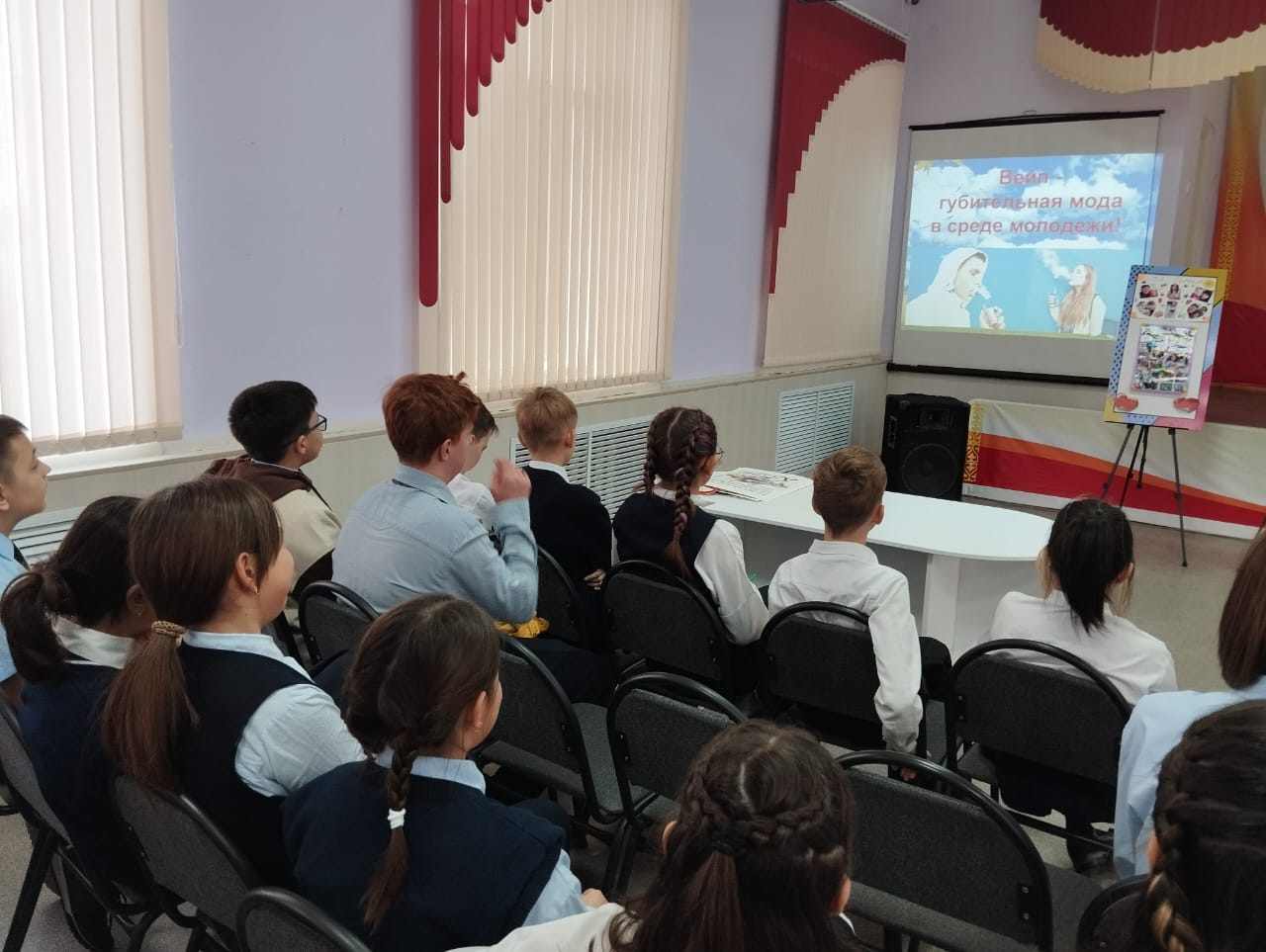 Цель:пропаганда здорового образа жизни среди несовершеннолетних.Задачи:дать представление обучающимся о вреде электронных сигарет;способствовать формированию негативного отношения к вейпингу;мотивировать обучающихся к здоровому образу жизни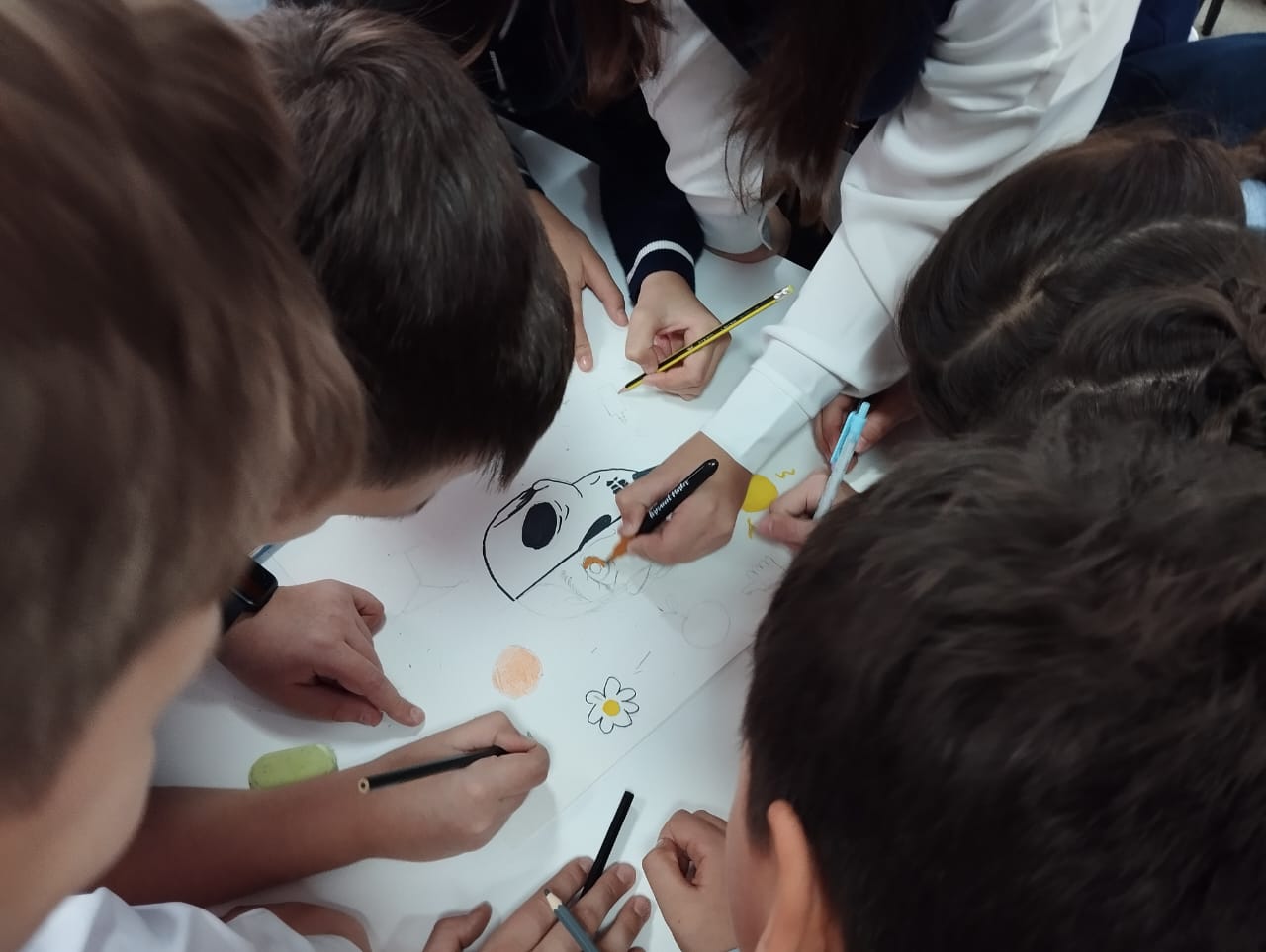 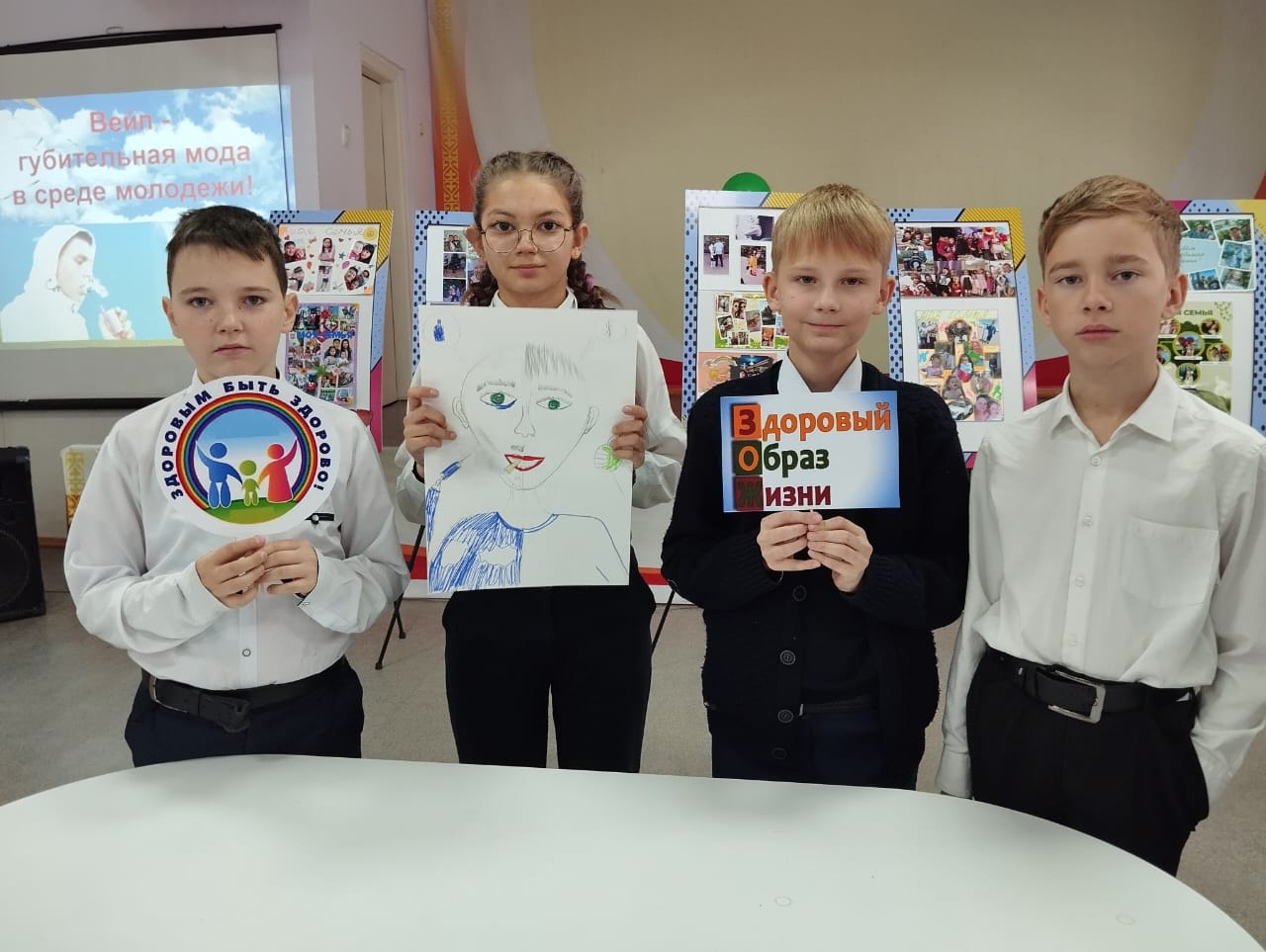 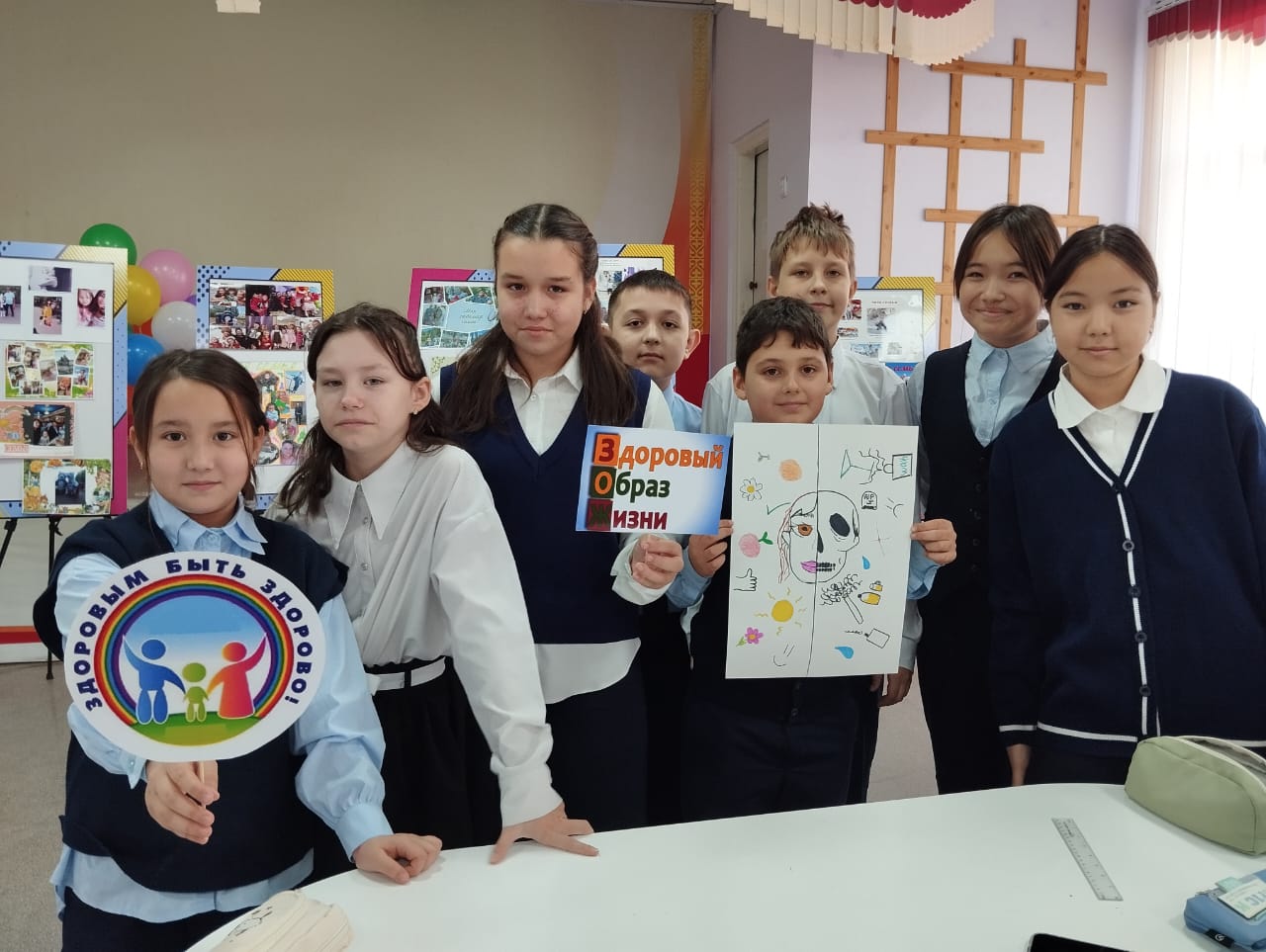 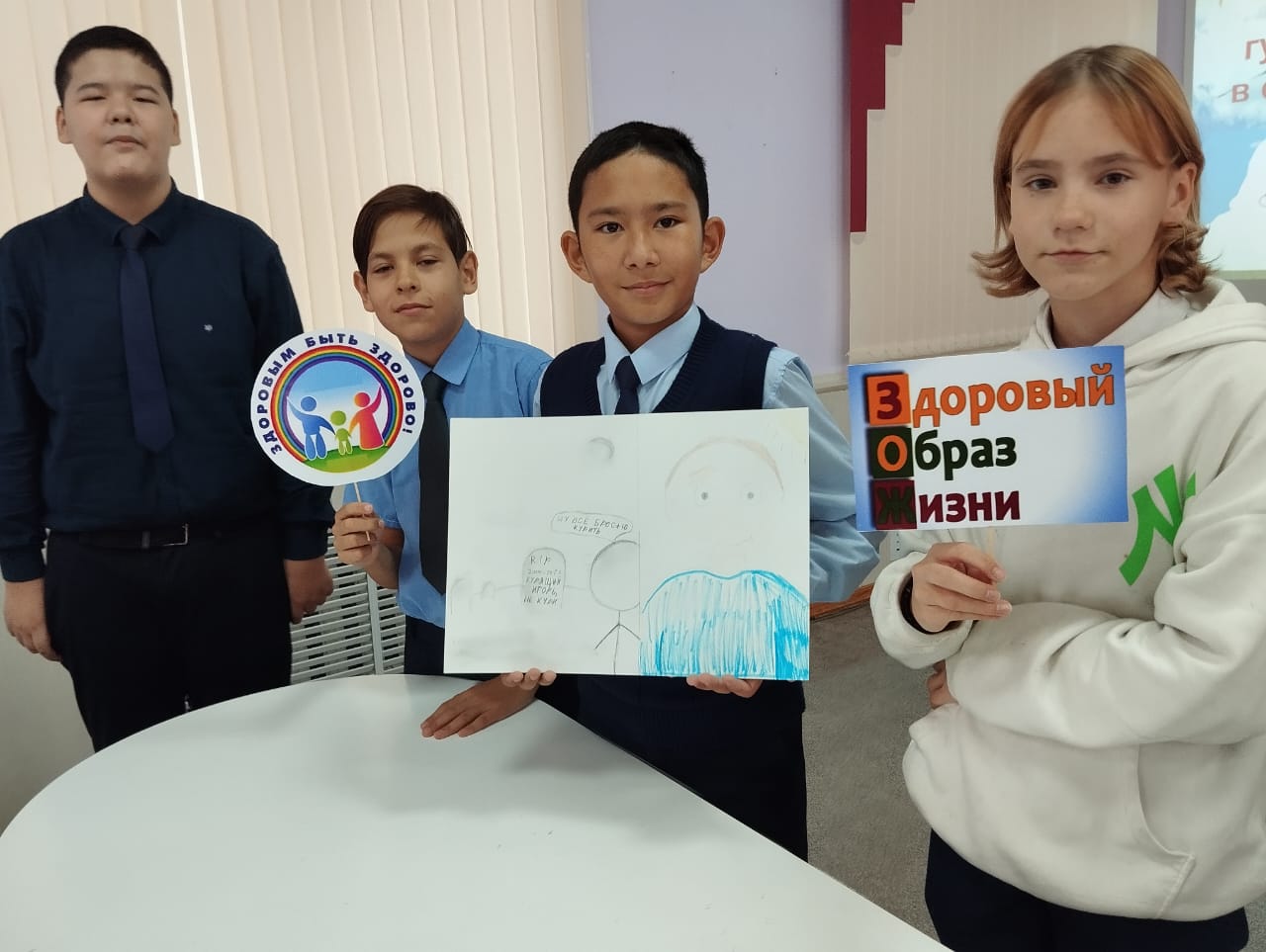 